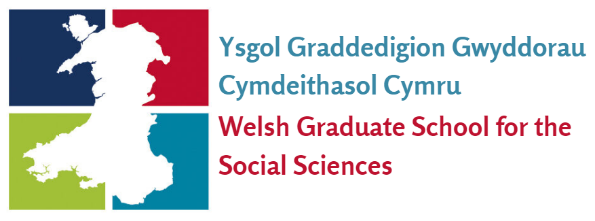 Welsh Graduate School for the Social SciencesEnd of Overseas Institutional Visit Report  OIV Award Holders are required to complete the OIV End of Award report form within 4 weeks of the end of their OIV visit.There are three sections to complete in this form;Student’s reportSupervisors reportHost Organisation’s reportCompleted forms should be emailed to enquiries@walesdtp.ac.ukApplicant details Please ensure that you complete all the information required.Student’s reportPlease detail the benefits of your recently completed OIV.  Did the visit meet the aims initially identified in the application for funding? Were there any unexpected benefits? (750 words maximum - please expand the box below as necessary)Do you think your visit made or will make an impact on your PhD research or future career?
If so, how?Why did you choose the destination you visited?Please note any other comments, feedback and/or additional benefits from the visit.   Would you recommend the scheme to other students?Is there anything that the WGSSS could do to improve the OIV scheme? Please detail.The ESRC are developing case studies of some students who have been on an OIV scheme. Would you be happy for the ESRC to contact you in the future about this? (Please delete as appropriate) 	Yes/No Supervisor’s ReportIn addition to the student’s comments, the WGSSS also seeks the views of their supervisor on the benefits and possible follow up action after completion of the funded studies overseas. Host Organisation’s ReportThe main collaborating academic at the overseas university or esteemed research organisation is asked to provide brief written comments on the benefit of the student’s trip.  This should include any perceived benefit that the student has imparted to the host organisation or its staff.  Email correspondence is sufficient. Completed report forms should be emailed to enquiries@walesdtp.ac.ukFirst nameSurnameUniversityPathwayTelEmailStudent Signature:Date:Print Name:Supervisor Signature:Date:Print Name:HostSignature:Date:Print Name: